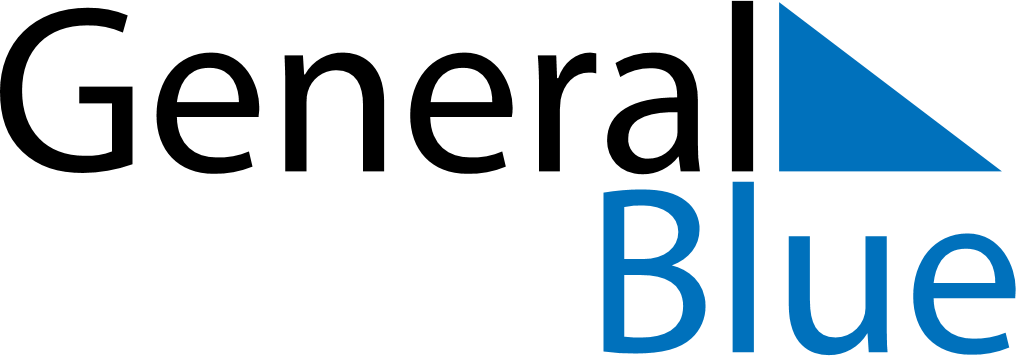 November 2029November 2029November 2029PolandPolandSUNMONTUEWEDTHUFRISAT123All Saints’ Day4567891011121314151617Independence Day18192021222324252627282930